GUÍA DE FORMACIÓN DE EQUIPOS DE BASQUETBOL 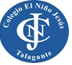 7° Y 8° BÁSICOS A-B                                                              POSICIONE AL EQUIPO CON SU FUNCIÓN EN LA CANCHA EN UNA FORMACIÓN BÁSICA EN DEFENSA (5-0) (5 PTS) POSICIONE AL EQUIPO EN ATAQUE EN LA CANCHA  (5 PTS)EXPLIQUE LA FUNCIÓN DE CADA JUGADOR DE BASQUETBOL (5 PTS)EXPLIQUE PARA QUE SIRVE UNA FORMACIÓN TÁCTICA EN EL BASQUETBOL (5 PTS)DIAGRAME EN UNA CANCHA UNA JUGADA CON PANTALLAS EN EL BASQUETBOL Y EXPLIQUELAS CON LA SIMBOLOGÍASIMBOLOGÍAA-ALERO DERECHO                      B-ALERO IZQUIERDOC-PIVOTD-CONDUCTORE-ESCOLTABOTEARPASE --------------------LANZARDEFENSAATAQUE